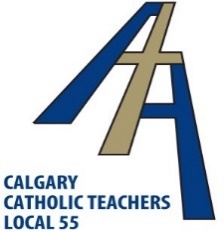 ATA Local 55 Hospitality Form 2019 / 2020 School YearPlease email Completed form to Wendy Neufeld at the Local Office: wneufeld@ataloc55.ab.caFill out below for Card and Gift sent for Birth or Illness and Mass Requests for Death in the family Sending Greeting Card and Gift for Birth of Child or IllnessSending Greeting Card and Gift for Birth of Child or IllnessSending Greeting Card and Gift for Birth of Child or IllnessSending Greeting Card and Gift for Birth of Child or IllnessSection 1: Ordered by:Section 1: Ordered by:Section 1: Ordered by:Section 1: Ordered by:CSR NameSchool PhoneCSR SchoolDate OrderedSection 2: Deliver to:Section 2: Deliver to:Section 2: Deliver to:Section 2: Deliver to:Name(s)Delivery PhoneDelivery Address:Postal CodeDelivery DateCommentsSection 3: Occasion (Complete Section A or B) Section 3: Occasion (Complete Section A or B) Section 3: Occasion (Complete Section A or B) Birth of Child / Adoption  Male         Female  Congratulatory Card and Gift CardIllness    In Hospital (5 days)   At home / hospital (10+ days)  Get Well Soon Card and Gift CardSection 4: Death in the Family - Request a MassSection 4: Death in the Family - Request a MassSection 4: Death in the Family - Request a MassName of ATA Member:Address:CityPostal CodeHome Phone.:Relation to ATA Member ATA Member  Spouse   Child   Sibling
 Parent   Parent-in-law    Sibling-in-law
 GrandparentName of Deceased:Mass Location Requested St. Mary’s Cathedral   St. Joseph’s Church NW St. Bernadette’s Church SE